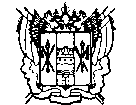 АДМИНИСТРАЦИЯ РОСТОВСКОЙ ОБЛАСТИМИНИСТЕРСТВО ТЕРРИТОРИАЛЬНого РАЗВиТиЯ, АРХИТЕКТУРЫ  И  гРАДОСТРОИТЕЛЬСТВАРОСТОВСКОЙ ОБЛАСТИГОСУДАРСТВЕННОЕ АВТОНОМНОЕ УЧРЕЖДЕНИЕ РОСТОВСКОЙ ОБЛАСТИ«РЕГИОНАЛЬНЫЙ ИНСТИТУТ ТЕРРИТОРИАЛЬНО-ГРАДОСТРОИТЕЛЬНОГО ПРОЕКТИРОВАНИЯ»   Муниципальный контракт № 22 от 06.02.2008г.Дополнительное соглашение № 1 от 31.06.2009г.Дополнительное соглашение № 2 от 11.01.2011г.Генеральный план Семичанского сельского поселения Дубовского района Ростовской области01/05-08-ГПТом IПоложения о территориальном планировании(Утверждаемая часть)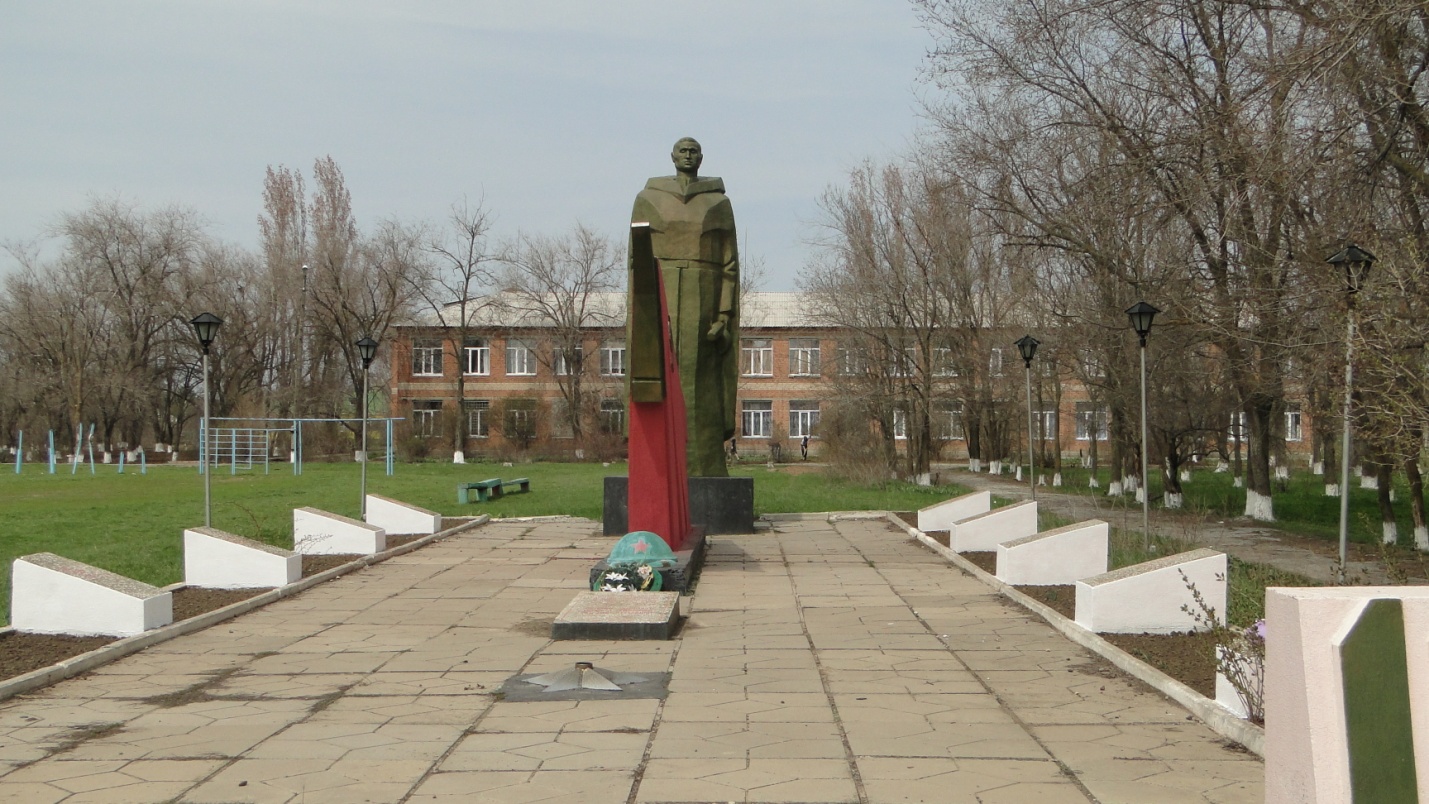 Ростов-на-Дону2011АДМИНИСТРАЦИЯ РОСТОВСКОЙ ОБЛАСТИМИНИСТЕРСТВО ТЕРРИТОРИАЛЬНого РАЗВиТиЯ, АРХИТЕКТУРЫ  И  гРАДОСТРОИТЕЛЬСТВАРОСТОВСКОЙ ОБЛАСТИГОСУДАРСТВЕННОЕ АВТОНОМНОЕ УЧРЕЖДЕНИЕ РОСТОВСКОЙ ОБЛАСТИ«РЕГИОНАЛЬНЫЙ ИНСТИТУТ ТЕРРИТОРИАЛЬНО-ГРАДОСТРОИТЕЛЬНОГО ПРОЕКТИРОВАНИЯ»   Муниципальный контракт № 22 от 06.02.2008г.Дополнительное соглашение № 1 от 31.06.2009г.Дополнительное соглашение № 2 от 11.01.2011г.Генеральный план Семичанского сельского поселения Дубовского района Ростовской области01/05-08-ГПТом IПоложения о территориальном планировании(Утверждаемая часть)Директор  Главный архитектор проекта Т.Г. МорозоваЮ.А. ШапошниковаРостов-на-Дону2011Состав проектаТом I.   Положения о территориальном планировании (Утверждаемая часть)Том II.  Проектная организация территории. Обоснование предложений по территориальному планированию (Обосновывающая часть)Графические материалы:Ситуационный план расположения сельского поселения на территории муниципального района   М 1:100 000, ГП, лист 1.План современного использования территории (опорный план) с отображением границ земель различной категории  М 1:25 000, ГП, лист 2.Схема с отображением результатов анализа комплексного развития территории и размещения объектов капитального строительства федерального, регионального и местного значения  М 1: 25 000, ГП, лист 3.Генеральный план развития сельского поселения (основной чертеж)     М 1: 25 000, ГП, лист 4.Схема планируемых границ функциональных зон  М 1:25 000, ГП, лист 5.Схема ландшафтно-рекреационного зонирования  М 1:25 000, ГП, лист 6.Схема градостроительного развития системы общественных центров сельского поселения и размещения учреждений и предприятий обслуживания  М 1:25000, ГП, лист 7Схема градостроительной реорганизации производственных территории. М 1: 25 000, ГП, лист 7Схема транспортной инфраструктуры М 1: 25 000, ГП, лист 6Схема водоснабжения и канализации  М 1: 25 000, ГП, лист 8 Схема энергоснабжения М 1: 25 000, ГП, лист 8 Схема теплоснабжения М 1: 25 000, ГП, лист 8 Схема газоснабжения М 1: 25 000, ГП, лист 8Генеральный план х. Семичный. План современного использования территории М 1: 5 000, лист 9Схема генерального плана М 1:5 000, лист 10Схема планируемых границ территорий, документация по планировке которых подлежит разработке в первоочередном порядке  М 1:5000, лист 10Схема размещения комплексного жилищного строительства c выделением первой очереди строительства М 1: 5 000, лист 10Схема инженерной подготовки и благоустройства территории М 1:5000, лист 11Генеральный план х. Яблочный.План современного использования территории М 1: 5 000, лист 12Схема генерального плана М 1:5 000, лист 13Схема планируемых границ территорий, документация по планировке которых подлежит разработке в первоочередном порядке  М 1:5000, лист 13Схема размещения комплексного жилищного строительства c выделением первой очереди строительства М 1: 5 000, лист 13Схема инженерной подготовки и благоустройства территории М 1:5000 лист 14Генеральный план х. Ленина.План современного использования территории М 1: 5 000, лист 15Схема генерального плана М 1:5 000, лист 16Схема планируемых границ территорий, документация по планировке которых подлежит разработке в первоочередном порядке  М 1:5000, лист 16Схема размещения комплексного жилищного строительства c выделением первой очереди строительства М 1: 5 000, лист 16Схема инженерной подготовки и благоустройства территории М 1:5000, лист 17Том IПоложения о территориальном планировании. (Утверждаемая часть)Содержание:А. Пояснительная запискаБ. ГРАФИЧЕСКИЕ МАТЕРИАЛЫ ВВЕДЕНИЕГенеральный план Семичанского сельского поселения Дубовского района разработан Государственным автономным учреждением Ростовской области «Региональный институт территориально-градостроительного проектирования» (ГАУ РО «Институт градостроительства»).В основу разработки генерального плана Семичанского сельского поселения положены следующие материалы:Задание на разработку градостроительной документации, согласованное Министерством территориального развития, архитектуры и градостроительства Ростовской области и утвержденное Главой Администрации Дубовского района.Схема землеустройства территории Дубовского сельского поселения.Схема территориального планирования Ростовской области, разработанная ФГУП «РосНИПИУрбанистики», г. Санкт-Петербург, 2005 г.Схема территориального планирования юго-западного района Ростовской области (Ростовской агломерации), разработанная ФГУП «РосНИПИУрбанистики», г. Санкт-Петербург, 2007 г.Материалы по отводу земельных участков.Материалы обследования.Статистические данные, представленные Территориальным органом Федеральной службы государственной статистики по Ростовской области.Градостроительная документация соответствует требованиям:Градостроительного кодекса Российской Федерации, от 29.12.2004 г., №190-ФЗ;Инструкция о порядке разработки, согласования, экспертизы и утверждения градостроительной документации от 29.10.2002 г. №150 (в части, не противоречащей ГК РФ);СниП 2.07.01-89* «Градостроительство. Планировка и застройка городских и сельских поселений».СанПиН 2.2.1/2.1.1.1200-03 «Санитарно-защитные зоны и санитарная классификация предприятий, сооружений и иных объектов» (редакция 2007 г.)Нормативов градостроительного проектирования городских округов и поселений Ростовской области, 2007 г.Градостроительная документация разработана на основе картографического материала М 1:100 000, 1:25 000 и 1:5 000, выполненной ООО «ДонГеоИнформатика» в 2008 году и представленного Заказчиком в электронном виде и на бумажных носителях, с грифом ДСП.В генеральном плане учтены ограничения использования территорий, установленные в соответствии с законодательством Российской Федерации.В составе генерального плана Семичанского сельского поселения выделены следующие временные сроки его реализации:расчетный срок генерального плана – 2030 год;первая очередь генерального плана – 2015 год;перспектива – период, следующий за расчетным сроком генерального плана Семичанского сельского поселения.Проектные решения генерального плана на расчетный срок являются основанием:для разработки документации по планировке территории поселения; территориальных и отраслевых схем размещения отдельных видов строительства; развития транспортной, инженерной и социальной инфраструктур; разработки схемы охраны окружающей среды и учитываются при разработке правил землепользования и застройки поселения.Генеральный план Семичанского сельского поселения разработан авторским коллективом:СПРАВКА ГЛАВНОГО АРХИТЕКТОРА ПРОЕКТАНастоящий проект выполнен в соответствии с Градостроительным Кодексом РФ, а также действующими на территории Российской Федерации, в том числе Ростовской области, строительными, пожара охранными, санитарно-гигиеническими, экологическими и прочими нормами и правилами.Главный архитектор проекта                ________________         Ю. А. Шапошникова1. ЦЕЛИ И ЗАДАЧИ ТЕРРИТОРИАЛЬНОГО ПЛАНИРОВАНИЯ  ГЕНЕРАЛЬНОГО ПЛАНА	Генеральный план Семичанского сельского поселения определяет основные направления территориального развития и границы функциональных зон, принципиальные решения по жилищному строительству и объему планируемого капитального строительства, улучшение экологической ситуации, а также размещение объектов по этапам строительства (первая очередь – 5 лет; расчетный срок – 20 лет) и на перспективу, за пределами расчетного срока.В проекте даны решения по транспортному обслуживанию, по инженерному обеспечению, благоустройству и инженерной подготовке территории, по оздоровлению окружающей среды и разработаны градоэкологические мероприятия.Решения генерального плана направлены, в первую очередь, на создание высокого уровня комфортности на территории Семичанского сельского поселения.2. ПЕРЕЧЕНЬ МЕРОПРИЯТИЙ ПО ТЕРРИТОРИАЛЬНОМУ ПЛАНИРОВАНИЮ	2.1. Мероприятия по развитию социального комплекса	Основные задачи развития социального комплекса:Удовлетворение потребности населения Семичанского сельского поселения в учреждениях обслуживания с учётом прогнозируемых характеристик социально-экономического развития поселения, социальных нормативов и норм, установленных Правительством Российской Федерации и Ростовской областью, и других нормативных документов по развитию сети учреждений социально-бытового облуживания.Достижение для всех населенных пунктов уровня обеспеченности жителей объектами обслуживания, соответствующего среднероссийскому, в том числе нормируемого социально гарантированного уровня обслуживания по каждому виду.Обеспечение доступности объектов обслуживания населению.Оптимизация размещения сети учреждений обслуживания на территории поселения с учётом его планировочной и функциональной структуры.Модернизация существующей сети учреждений социального и культурно-бытового обслуживания с реструктуризацией и интенсификацией их работы в соответствии с потребностями населения, учитывая новые технологии обслуживания и современный уровень развития общества.Повышение эффективности использования территорий, занятых существующими учреждениями обслуживания.Жилой фондПроектом в период расчетного срока предусматривается жилищное строительство в 6,4 тыс. м2, с увеличением жилищной обеспеченности населения с 23 до 27 м2/чел. Объем жилого фонда составит 30тыс. м2. Весь объем нового жилищного строительства вводится за счет строительства индивидуального жилого фонда с приусадебными участками. Строительство жилого фонда на новых территориях составит 6,4 тыс. м2. Для размещения такого объема жилого фонда потребуется 12,9 га. Культурно-бытовое обслуживаниеДля расчета ёмкости объектов обслуживания и потребности в территориях, необходимых для их размещения, использованы нормативы градостроительного проектирования городских округов и поселений Ростовской области. При размещении учреждений соцкультбыта учитывались нормативные радиусы доступности. Направления развития образования Проектом предлагается расширить территорию дошкольного учреждения, образовательного учреждения и школы–интерната и на общей территории разместить столовую для учащихся, так как существующая школьная столовая расположена далеко от этих учреждений. Направления развития здравоохранения На территории Семичанского сельского поселения расположен 1 ФАП в хуторе Семичный. На базе этого объекта предлагается предусмотреть аптеку общей  площадью 15м2.Направления развития культуры Местными властями намечается ряд мероприятий по развитию учреждений культуры. Конкретными мероприятиями данной программы должны стать − восстановление учреждения культуры и укрепление его материально-технической базы. Направления развития физической культуры и спортаПроектом предлагается строительство крытого спортивного зала общего пользования в х. Семичный проектной площадью – 540м2 площади пола на расчетный срок.Направления развития торговли и общественного питанияОбеспеченность торговыми площадями продовольственных и непродовольственных магазинов, а также рыночного комплекса розничной торговли в Семичанском сельском поселении на расчетный срок недостаточна. К расчетному сроку потребуются магазины продовольственных и непродовольственных товаров торговой площадью 163 м2.Направления развития бытового и коммунального обслуживания Бытовое и коммунальное обслуживание на территории Семичанского сельского поселения не развито. Проектом предлагается строительство необходимого минимума объектов бытового обслуживания на территории Семичанского с.п. Также проектом предлагается восстановление производства пекарни, которая не действует в настоящее время.2.2. Мероприятия по экономическому развитию поселения	Приоритетным направлением экономического развития является животноводство, а так же переработки продукции сельского хозяйства.  Развитие сельского хозяйства должно осуществляться по основным направлениям:- привлечение инвестиций в развитие отрасли животноводства, - создание высокоэффективной основанной на современных технологиях  отрасли переработки сельхоз продукции.На территории сельского поселения находятся разрушенные  здание ветлечебницы и бывшее здание лечебно-кормового пункта. При развитии животноводческой отрасли проектом предлагается восстановить эти предприятия за чертой населенного пункта на территории промышленной зоны. 2.3. Мероприятия по функциональному зонированию и планировочной   организации территории	Развитие сложившейся планировочной структуры Семичанского сельского поселения, состоящей из трех планировочных объектов: х.Семичный, х.Яблочный, х.Ленина.Развитие его структуры, расположение функциональных зон – жилая территория и общественно-деловая в центральной части, селитебная зона на западе и востоке территории, производственная и коммунально-складская зона на севере и юге территории. Организация общественно-делевого центра в х. Семичный.Развитие зоны культурно-бытового обслуживания вдоль основных планировочных осей.Упорядочение ранее застроенных зон производственного и инженерно-транспортного назначения. Градостроительная реорганизация производственных и коммунально-складских территорий, расположенных и прилегающих к жилой зоне.Создание благоустроенных зон отдыха (парки, скверы).Развитие планировочной структуры за счет строительства новых и реконструкции существующих дорог с целью обеспечения надежной и удобной связи между населенными пунктами.Развитие улично-дорожной сети и системы линейных зеленых насаждений для обеспечения удобной доступности основных общественно значимых объектов на территории населенных пунктов.Развитие основных функциональных зон сельского поселения: жилых, производственных, коммунальных, общественно-деловых, рекреационных.Развитие инженерно-транспортной инфраструктуры.Формирование санитарно-защитных зон.Формирование и организация режима зон охраны источников водоснабжения, открытых водоемов и объектов природы.2.4. Мероприятия по развитию транспортной инфраструктуры	В целях развития транспортной инфраструктуры Семичанского сельского поселения Дубовского района проектом генерального плана предлагается перечень следующих мероприятий по территориальному планированию:- в целях реконструкции, ремонта, и содержания бесхозной в настоящее время автомобильной дороги: подъезд от автомобильной дороги регионального значения «Котельниково – Дубовское – Зимовники - Сальск – Песчанокопское (от границы Волгоградской области)» к х. Семичный (около 1,3 км), рекомендуется оформить ее в муниципальную собственность Дубовского района, с последующим присвоением значения местной автодороги общего пользования;                   - строительство автомобильной дороги общего пользования местного значения с щебеночным покрытием «х. Семичный – х. Ленина» (около 10,5 км);- строительство автомобильной дороги общего пользования местного значения с щебеночным покрытием: подъезд от автодороги «х. Семичный – х. Ленина» к х. Яблочный (около 6,0 км);- строительство автомобильной дороги общего пользования местного значения с щебеночным покрытием «ст. Андреевская – х. Яблочный» (протяженность в границах поселения около 2,7 км);- в пределах существующей застройки реконструкция местных улиц и проездов с целью приведения их технических параметров к нормативным: с заменой грунтощебеночного покрытия на асфальтобетонное;- новое строительство дорог в проектируемых жилых кварталах в соответствии с подлежащими разработке проектами планировки территорий;- в существующих и проектируемых жилых кварталах устройство пешеходных дорожек с твердым покрытием шириной не более 1,5 м;- возможность размещения западнее х. Семичный автозаправочной станции на одну заправочную колонку и станции технического обслуживания на два поста (один пост на 1–ю очередь, второй на расчетный срок);- в х. Семичный на ул. Центральная разместить остановочный пункт, оборудованный павильоном, для посадки-высадки пассажиров;- в целях развития улично-дорожной сети населенных пунктов разработать программу строительства, реконструкции и капитального ремонта автомобильных дорог.2.5. Мероприятий по развитию инженерной инфраструктуры	В целях развития систем инженерно-технического обеспечения Семичанского сельского поселения Дубовского района проектом генерального плана предлагается перечень мероприятий по территориальному планированию. Очередность и сроки выполнения работ по развитию систем инженерно-технического обеспечения определяются администрацией поселения в перечне мероприятий по реализации генерального плана с учетом программы социально-экономического развития поселения, возможностей финансирования и планов строительства объектов жилищного, коммунально-бытового и производственного назначения. Основой для развития систем инженерно-технического обеспечения поселения должна стать муниципальная программа «Комплексного развития систем коммунальной инфраструктуры» разработанная в соответствии с методическими рекомендациями, утвержденными приказом Мирегиона РФ.Расчеты нагрузок всех видов инженерно-технического обеспечения территорий, выполненные по удельным и укрупненным показателям, являются предварительными и подлежат уточнению на последующих стадиях проектирования: при выполнении документации по планировке территорий и разработке проектной документации на строительство. В случае размещения на территории поселения объектов производственного (сельскохозяйственного) и рекреационного назначения, должны быть рассчитаны дополнительные нагрузки по всем системам инженерно-технического обеспечения в соответствии с параметрами объектов (общая площадь, вместимость, производительность и др.) на основании норм технологического проектирования соответствующих объектов.Предлагаемые в проекте генерального плана схемы размещения сетей и сооружений инженерно-технического обеспечения обозначают необходимость подведения к территориям нового строительства соответствующих коммуникаций и размещения сооружений. При выполнении проектов планировки, в развитие генерального плана, необходимо, на основании уточненных расчетов инженерных нагрузок и соответствующих технических условий (рекомендаций) ресурсоснабжающих организаций, разработать принципиальные схемы размещения сетей и сооружений инженерно-технического обеспечения. Точки присоединения проектируемых сетей к существующим сетям и сооружениям так же определяются на основании технических условий (рекомендаций) ресурсоснабжающих организаций. Хозяйственно-питьевое водоснабжениеВ сфере хозяйственно-питьевого водоснабжения проектом генерального плана предлагаются следующие мероприятия:произвести капитальный ремонт и реконструкцию водовода, проложенного от ст. Андреевской, с последующим подключением к Дубовско – Заветинскому групповому водопроводу;произвести капитальный ремонт и реконструкцию существующих сетей водопровода и осуществить строительство новых разводящих сетей с устройством вводов в дома;в целях надежного обеспечения работы систем централизованного водоснабжения, рекомендуется закольцевать две локальные системы водоснабжения х. Семичный. строительство сетей водопровода и устройство напорно-регулирующих сооружений в х. Яблочный.выполнение расчетных схем развития систем водоснабжения населенных пунктов в соответствии с планами развития жилищного и общественного строительства и последующей разработкой соответствующей муниципальной программы реализации;реконструкцию и строительство новых водопроводных сетей рекомендуется выполнять из полиэтиленовых труб;установка на водопроводных сетях в населенных пунктах пожарных гидрантов в соответствии с техническими нормами;вынесение на местность и обустройство зон санитарной охраны напорно-регулирующих сооружений;проведение организационных и технических мероприятий, направленных на установку у потребителей счетчиков расхода воды. Хозяйственно-бытовая канализацияВ целях сокращения негативного воздействия на окружающую природную среду и среду обитания человека, проектом генерального плана предлагаются следующие мероприятия по оборудованию территорий населенных пунктов поселения централизованной системой канализации:разработка принципиальной схемы канализования х. Семичный с размещением блочно-модульных очистных сооружений канализации. При разработке схемы необходимо, по согласованию с заинтересованными организациями, решить вопрос о месте сброса очищенных стоков;подготовка и утверждение муниципальной программы по строительству сетей и сооружений канализации в населенном пункте;строительство сетей канализации рекомендуется осуществлять поэтапно, с подключением в первую очередь основных объектов общественного назначения и кварталов современной застройки;канализационные сети рекомендуется выполнять из полиэтиленовых труб, имеющих значительный срок службы; до устройства централизованной системы канализации, все вновь вводимые на территории поселения объекты должны оборудоваться герметичными выгребными ямами в соответствии требованиями санитарно-эпедимеологического и природоохранного законодательства.Тепло- и газоснабжениеВ сфере тепло- и газоснабжения проектом генерального плана предлагаются следующие мероприятия:начать работы по газификации существующей жилой и общественной застройки;выполнение корректировки расчетных схем газоснабжения Дубовского района и населенных пунктов поселения, ввиду прогнозируемого проектом генерального плана увеличения жилищного фонда и соответствующего роста расходов природного газа на коммунально-бытовые нужды и отопление;разработка, в составе проектов планировки территорий, схем размещения распределительных газопроводов и газорегуляторных пунктов;применение автономных автоматизированных блочно-модульных котельных для отопления крупных объектов общественного назначения;строительство подземных распределительных газопроводов рекомендуется осуществлять из полиэтиленовых труб.  ЭлектроснабжениеДля обеспечения населения электроэнергией, с параметрами соответствующими нормативным требованиям, и обеспечения возможности подключения дополнительных электрических нагрузок проектом генерального плана предлагается:необходимо выполнить реконструкцию существующих сетей уличного освещения и предусмотреть 100% обеспеченность уличным освещением всех населенных пунктов;развитие сетей 10 кВ и 0,4 кВ с установкой в центрах нагрузок новых подстанций 10/0,4 кВ, для которых необходимо предусмотреть земельные участки при разработке проектов планировки территорий;разработка схемы электроснабжения территорий перспективного жилищного строительства в составе проектов планировки территорий на основании уточненных расчетных нагрузок и технических условий (рекомендаций) энергоснабжающей организации, в которых указываются точки присоединения к существующим сетям и сооружениям, а так же реконструктивные мероприятия, необходимые для обеспечения возможности присоединения;все новые воздушные линии ВЛ 10 и 0,4 кВ рекомендуется выполнять с использованием СИП;в перспективе систему электроснабжения поселения рекомендуется оборудовать АСКУЭ; реконструкция сетей электроснабжения по территории населенных пунктов с увеличением сечения проводов и использованием СИП.Системы связиПроектом генерального плана предлагаются следующие мероприятия по развитию систем связи в поселении:для повышения качества связи и увеличения скорости работы информационных сетей в перспективе рекомендуется переход на оптоволоконные линии связи;увеличение монтированной емкости АТС в х. Семичный при наличии заявок на подключение;в перспективе рекомендуется рассмотреть возможность перехода на установку мультисервисных платформ, с возможностью предоставления пакетов услуг связи, доступа в Интернет, кабельного телевидения и радиовещания;развитие сетей операторов мобильной связи в целях увеличения зон покрытия для повышения качества связи, переход к технологиям 3G;переход в соответствии с общероссийской программой на цифровое телевизионное вещание в целях повышения качества приема телепрограмм;расширение спектра услуг, оказываемых отделениями почтовой связи;оборудование ОПС пунктом коллективного доступа в Интернет для обеспечения возможности приема-передачи сообщений по электронной почте, факсимильной связи, а так же обучения населения основам работы на персональном компьютере.2.6. Мероприятия по охране окружающей среды	Формирование прибрежной зеленой зоны вдоль левого берега реки Сал, включающей парковую зону с спортивными площадками для отдыха населения. Система озеленения населенных пунктов дополняется озелененными территориями санитарно-защитных зон и полезащитными лесополосами. Создание зеленого каркаса проектируемой территории, состоящего из линейных (бульвары, озелененные улицы) и площадных (парки, зоны отдыха, скверы) элементов, связанных между собой. Организация лесопарков на наиболее привлекательных в рекреационном отношении территориях.Озеленение территорий производственных и комунально-складских предприятий с учетом санитарных и технологических особенностей производства, функциональных и противопожарных требований, а также архитектурных особенностей планировки и застройки.Градоэкологические  мероприятияОхрана  атмосферного  воздухаразработка комплексной  системы мониторинга выбросов  загрязняющих веществ;создание  зеленных защитных полос вдоль автомобильных дорог и озеленению улиц; разработка проектов предельно допустимых выбросов  (ПДВ) на предприятиях и СЗЗ.Охрана поверхностных и подземных водорганизация отведения поверхностных стоков с территории жилых и производственных зон и  устройство дождевой канализации с очисткой поверхностных стоков с территории баз по техобслуживанию, ремонту и хранению сельхозтехники;предотвращение аварийных  сбросов и переливов сточных  вод путем  разработки дополнительных  инженерных мероприятий (аварийные насосы, напорные коллекторы в 2 линии и т.д.);применение  конструкций и материалов, исключающих утечку и фильтрацию сточных вод в грунт;контроль над балансом водопотребления и водоотведения и сокращение безвоздмезных потерь воды путем введения оборота и ее повторного использования (котельная, мойка с/х машин и автотранспорта);организация зон санитарной охраны;проведение  мероприятий   по очистке  реки Сал.Охрана  почвукрепление склонов оврагов, балок посредством озеленения и прокладки по дну открытых ливнестоков;восстановление нарушенных земель;создание единой системы озеленений с организацией и благоустройством  специализированных зон;осуществлять комплекс мероприятий, который включает замену почвенного слоя в особенно загрязненных участках.Растительностьсоздание рекреационных зон;увеличение объема озеленения территории населенных пунктов с применением ярусного и вертикального озеленения с пополнением пород древесных, кустарниковых травяных насаждений;благоустройство, уход и новое «зеленое строительство»;благоустройство территорий населенных пунктов, создание парков, скверов и бульваров (ГОСТ 28329-89* «Озеленение городов. Термины и определения», СНиП 2.07.01-89* «Планировка и застройка населенных мест»), (детальнее проектные решения по озеленению разрабатываются на стадии проектов планировки);внедрение приемов компенсационного озеленения при строительстве жилых и административных зданий и промышленных объектов;устройство защитных лесополос вдоль транспортных магистралей;озеленение санитарно-защитных зон с использованием газопоглощающих пород.Отходы производства и потребленияликвидация несанкционированной свалоки бытовых отходов;внедрение ресурсосберегающих технологий, обеспечивающих сокращение производственных отходов;разработка и внедрение схемы санитарной очистки территории поселения  от ТБО (1 очередь).Шумовая обстановкаудаленное расположение источников шума (коммунально-складских и производственных предприятий) от селитебной территории;создание вдоль дорог зеленых насаждений.Радиационная обстановкаорганизация  радиационного контроля;эффективность планирования и проведения мероприятий  по радиационной защите в нормальных условиях и в  случае радиационной аварии;организация системы информации о радиационной обстановке;радиационная безопасность населения достигается путем ограничения воздействия от всех основных видов облучения; для защиты населения  от радиоактивного заражения рекомендуется в качестве противорадиационных укрытий использовать подвалы жилых домов, общественных и административных зданий, овощехранилищ.2.7. Мероприятия по предупреждению чрезвычайных ситуаций                         Инженерно-технические мероприятия Гражданской Обороны	1. Предусмотреть размещение объектов капитального строительства Семичанского сельского поселения с учетом санитарных разрывов от промышленных объектов и магистралей автомобильного транспорта. Размещение объектов капитального строительства на проектируемой территории в СЗЗ предусматривается в соответствии с перечнем объектов, определенных СанПиН 2.2.1/2.1.1.1200-03. Новая редакция.2. Вновь строящиеся объекты размещать по отношению к существующим объектам и прилегающим территориям с учетом установленных противопожарных норм, санитарно-защитных и охранных зон.3. Размещение всех зданий и сооружений следует предусматривать с соблюдением противопожарных разрывов в соответствии с требованиями действующих норм.4. Подъезды к зданиям и сооружениям планировать с учетом обеспечения возможности доступа аварийно-спасательных команд во все помещения зданий и во все сооружения на проектируемой территории.5. Размещение проектируемых зданий предусмотреть с учетом зон возможного распространения завалов (СНиП 2.01.51-90, приложение 3) на прилегающие улицы местного значения для обеспечения беспрепятственного ввода сил и средств ликвидации ЧС и беспрепятственной эвакуации людей.6. Участки зеленых насаждений и не застраиваемые площади увязать с проектируемой улично-дорожной сетью в целях увеличения пропускной способности территории для эвакуации людей при разрушении зданий и сооружений в случае воздействия современных средств поражения.7. Для предупреждения населения о ЧС на территории Семичанского сельского поселения целесообразно предусмотреть подключение к территориальной автоматизированной системе централизованного оповещения (ТАСЦО) для передачи сигналов и сообщений об угрозе ЧС. Доведение сигналов об угрозе ЧС до населения может осуществляться с использованием электросирен и громкоговорителей, устанавливаемых на существующих и проектируемых зданиях соцкультбыта (зона действия сирены 300-400м), а также путем передачи речевых сообщений по каналам радиовещания, телевидения.8. Проектирование и строительство жилых домов, административных зданий и зданий соцкультбыта необходимо вести с устройством подвальных помещений, используемых в особый период для укрытия населения.9. На расчетный срок необходимо предусмотреть увеличение резерва средств индивидуальной защиты (СИЗ) для населения Семичанского сельского поселения (860 человек).10. В соответствии с п. 10 СНиП 2.01.51-90, бани, душевые предприятий, прачечные, фабрики химической чистки белья, а также посты мойки и уборки подвижного состава автотранспорта, станции технического обслуживания автомобилей, независимо от их ведомственной принадлежности, следует предусматривать для санитарной обработки людей, специальной обработки одежды и подвижного состава автотранспорта в военное время, а также при авариях, катастрофах и стихийных бедствиях.11. Проектирование систем водоснабжения поселения вести с учетом требований ВСН ВК4-90 «Инструкция по подготовке и работе систем хозяйственно-питьевого водоснабжения в чрезвычайных ситуациях».3. ОСНОВНЫЕ ТЕХНИКО-ЭКОНОМИЧЕСКИЕ ПОКАЗАТЕЛИ ПРОЕКТА ГЕНЕРАЛЬНОГО ПЛАНАРазделДолжностьИсполнителиТерриториально-планировочное развитие и компьютерная графикаГлавный архитектор проектаАрхитекторЮ. А. ШапошниковаМ. В. МитинаЕ.Е. СевкоСоциально-экономическое развитиеЭкономистН. В. НикитинаПриродно-экологическая характеристика территорииГлавный специалист отдела геослужбыМ.Н. АрхангельскийИнженерно-техническая и транспортная инфраструктурыНачальник ОТИИИнженер Инженер Н.Б. Смирнов Д.С. КедаА. Е. ДорошенкоИнженерная подготовка и благоустройство территорииРуководитель группы ОТИИИнженерН. Ю. ЗинченкоТ.В. Рязанцева№п/пНаименование показателейЕд.измеренияВеличина показателяВеличина показателяВеличина показателяСовременное состояние20091 очередь2015Расчетный срок2030123456I. ТерриторииI. ТерриторииI. ТерриторииI. ТерриторииI. ТерриторииI. ТерриторииКатегории земель Семичанского сельского поселения по целевому назначениюКатегории земель Семичанского сельского поселения по целевому назначениюКатегории земель Семичанского сельского поселения по целевому назначениюКатегории земель Семичанского сельского поселения по целевому назначениюКатегории земель Семичанского сельского поселения по целевому назначению1Общая площадь земель сельского поселения в установленных границахга297122971229712В том числе:1.1Земли сельскохозяйственного назначенияга2748327545,3827545,381.2Земли населенных пунктовга205,86143,48143,481.3Земли транспорта(вкл. ж/д отвод)  га8958958951.4Земли энергетикига1111.5Земли водного фондага2525251.6.Земли лесного фондага8028028021.6Земли иного специального  назначенияга2626261.7Земли запасага274,14274,14274,14Распределение земель населенных  пунктов по видам функционального использованияРаспределение земель населенных  пунктов по видам функционального использованияРаспределение земель населенных  пунктов по видам функционального использованияРаспределение земель населенных  пунктов по видам функционального использованияРаспределение земель населенных  пунктов по видам функционального использования2Общая площадь земель, населенных пунктов – функциональные зоныга205,86143,48143,48В том числе:2.1Жилые зоныга49,753,262,6- личные подсобные хозяйствага49,753,262,62.2Общественно-деловые зоныга0,60,642.3Зоны инженерно-производственной инфраструктурыга7,810,8242.4Зоны специального назначения (кладбища)га1,1--2.5Иных зон (под сенокошение и выпас скота)га146,6678,8852,88II. НаселениеII. НаселениеII. НаселениеII. НаселениеII. НаселениеII. Население2.1Численность населениячел.104110201090В том числечел.х. Семичныйчел.9709451015х. Лениначел.374040х. Яблочныйчел.3435352.2Численность населениячел.104110201090III. Жилищное строительствоIII. Жилищное строительствоIII. Жилищное строительствоIII. Жилищное строительствоIII. Жилищное строительствоIII. Жилищное строительство3.1Жилищный фонд, всеготыс.м2  общ. площади24,526,230в том числе:- в индивидуальных жилых домах с приусадебными земельными участкамитыс.м224,526,2303.2Жилищный фонд находящийся в санитарно-защитной зонетыс. м20,93.4Новое строительство, всеготыс.м2-1,76,4в том числе:-1,76,4- в индивидуальных жилых домах с приусадебными земельными участкамитыс.м223,525,727,5- в малоэтажных  жилых домах тыс.м224,526,2303.5Средняя обеспеченность населения общей площадьюм2/чел.24,526,2303.6Плотность жилого фонда м2/гаIV.  Объекты социального и культурно-бытового обслуживанияIV.  Объекты социального и культурно-бытового обслуживанияIV.  Объекты социального и культурно-бытового обслуживанияIV.  Объекты социального и культурно-бытового обслуживанияIV.  Объекты социального и культурно-бытового обслуживанияIV.  Объекты социального и культурно-бытового обслуживания4.1Детские дошкольные учреждения – всего/ 1000 чел. мест1/251/251/254.2Общеобразовательные школы –всего/ 1000 чел.мест2/2182/2182/2184.3Внешкольные учреждениямест-15154.4Фельдшерско-акушерский пунктобъект1114.5Аптеким2 общей площ.-15154.6Центр социального обслуживания пенсионеров и инвалидовмест3535354.7Предприятия розничной торговлим2 торг.площ164,03003274.8Предприятия общественного питаниямест4040404.9Рынки розничной торговлим2 торговой площ.-26264.10Спортивные залым2 площади зала-5405404.11Территория плоскостных спортивных сооруженийга11,71,74.13Клубмест--904.14Библиотекитыс. ед. хранения/ мест10,517/1510,517/1510,517/154.16.Отделение банкаОпер. мест-114.17Отделение связиКол-во1114.18Кладбищега1,084,084,084.19Пожарное депоПож. автом-11V. Транспортная инфраструктураV. Транспортная инфраструктураV. Транспортная инфраструктураV. Транспортная инфраструктураV. Транспортная инфраструктураV. Транспортная инфраструктура5.1Дорога регионального значениякм3,43,43,45.2Дорога межмуниципального значениякм8,28,28,25.3Дороги местного значениякм-20,520,55.4Общая протяженность улично-дорожной сетикм10,711,714,55.5Общая плотность улично-дорожной сетикм/кв.км.7,68,310,45.6Уровень автомобилизации населения (количество легковых автомобилей на 1000 жителей)ед.1431953505.7Количество легковых автомобилей в поселенииед.149207382VI. Инженерная инфраструктураVI. Инженерная инфраструктураVI. Инженерная инфраструктураVI. Инженерная инфраструктураVI. Инженерная инфраструктураVI. Инженерная инфраструктура6.1Водоснабжение:Среднесуточное водопотреблениетыс. м3/сут.0,060,2730,291Среднесуточное водопотребление на 1 человека(без полива)л/сутна чел.601801806.2Хозяйственно-бытовая канализация:Среднесуточное водоотведениетыс.м3/сут.-0,2020,2166.3Электроснабжение:Потребление  электроэнергии, в т.ч. коммунально-бытовые нуждымлн.кВт хчас/год0,80,710,840,740,920,82Прирост электрической нагрузки (на шинах 10 кВ)кВт-36,6118,5Источники покрытия нагрузокПС 35/10кВ  «Семичная»ПС 35/10кВ  «Андреевская»ПС 35/10кВ  «Семичная»ПС 35/10кВ  «Андреевская»ПС 35/10кВ  «Семичная»ПС 35/10кВ  «Андреевская»6.4Газоснабжение:Степень газификации поселения%01030Увеличение годового расхода газамлн.м3/год.-0,2600,77Увеличение часового расхода газам3/час.-131393Источники подачи газаГРС «Дубовское»ГРС «Дубовское»ГРС «Дубовское»6.5Системы связи:Монтированная емкость АТСЕд.192192200Охват населения телевизионным вещанием % населения100100100Количество отделений почтовой связиЕд.111